T.C.GÖLKÖY KAYMAKAMLIĞI											../01/2023	Karar Tarihi     :     .../01/2023	Karar No           :    2023/…	Karar Konusu   : Toplantı ve Gösteri Yürüyüşleri						KARAR 	8 Ağustos 1985 tarih ve 188836 sayılı resmi gazetede yayımlanarak yürürlüğe giren “2911sayılı Toplantı ve Gösteri Yürüyüşleri kanunun” uygulanmasına dair, yönetmeliğin 3. maddesi gereğince; kanun hükümleri esas alınarak Gölköy İlçe sınırları içerisinde açık yer toplantısı yapılacak mahalleler, gösteri yürüyüşü yapılacak güzergah, yürüyüşe geçmek üzere toplanılacak yerler ile dağılma yerleri, afiş ve pankart asılacak yerler aşağıdaki şekilde belirlenmiştir. (2911 sayılı Toplantı ve Gösteri Yürüyüşleri Kanununun uygulanmasına dair yönetmelik hükümlerine riayet edilerek belirlenmiştir.)A- TOPLANTI(MİTİNG) YAPILACAK YERLER1- TOPLANTI(MİTİNG) ALANI	Gölköy Mahallesi Garaj sokak  üzerinde bulunan Kardelen lokantası önü ,dolmuş durakları mevkii miting alanı olarak kullanılacaktır.Kuşluvan Mahallesi Cami sokak  üzerinde bulunan Sebze pazarı  alanı alternatif miting alanı olarak kullanılacaktır.B- GÖSTERİ YÜRÜYÜŞ ALANI VE GÜZENGAHI   1- TOPLANMA ALANI 	Gölköy Mahallesi Garaj sokak  üzerinde bulunan Gölköy Belediyesine ait Düğün Salonu önü toplanma alanı olarak belirlenmiştir.Kuşluvan Mahallesi  Gölköy Devlet hastanesi yol ayrımındaki kavşağının önü alternatif toplanma alanı olarak belirlenmiştir.2- YÜRÜYÜŞ GÜZERGAHI	Yürüyüşe geçmek üzere toplanılan alan olan Mustafa Kemal Paşa Caddesi üzerinde bulunan  Gölköy Devlet hastanesi kavşağından yürüyüşe başlanılarak, Mustafa Kemal Paşa Caddesini takiben Aynalı Kavşak istikametine, Orman İşletme Şefliğinden, Meydan Taksi istikametine devam edilerek, Tapu Kadastro önünden Cami Sokak üzerinden Miting alanı olan Sebze Pazarında toplanılacaktır.Gölköy ilçesi Gölköy  Mahallesi Garaj sokak üzerinde bulunan Gölköy Belediyesine ait düğün salonu önünden başlanılarak Garaj sokak takiben miting alanı olan Kardelen Lokantası ,dolmuş durakları önüne gelinecektir.3- DAĞILMA ALANI Toplanma alanlarında bulunan topluluk ve kalabalığın toplantı yerine açılan Mustafa Kemal Paşa Caddesine açılan istikametine doğru  ve Gölköy Belediye Düğün Salonu istikametine doğru  dağılımlar sağlanacaktır.Toplanma alanlarında bulunan topluluk ve kalabalığın toplantı yerine açılan Mustafa Kemal Paşa Caddesine açılan istikametine doğru dağılımlar sağlanacaktır.C- AFİŞ , PANKART VE BEZ AFİŞİ ASILACAK YERLERGölköy ilçe merkezinde; afiş ve pankartlar Mustafa Kemal Paşa Caddesi İsmet Paşa Caddesi Aybastı Caddesi , garaj sokak, Cami Sokak üzerine sağlı sollu olarak asılabilecektir.Kamu  binaları, Mabetler ve kamuya ait bira ve eklentilerinde pankart ve afiş asılamaz. 	Tespit edilen bu mahallerin dışında herhangi bir yerde toplantı ve gösteri yürüyüşü yapılamayacağı, afiş, pankart ve bez afiş asılamayacağı karar altına alınmış, karar 2911 sayılı Toplantı ve Gösteri Yürüyüşü Kanunu’nun 6. maddesine göre kroki üzerinde tespit edilmiştir.                                                                                                 Furkan KELEŞ                                                                                                            İlçe Emniyet Müd. V.                           Komiser  OLUR…/01/2023Muhammed Sadi TAŞYAPAN  Kaymakam 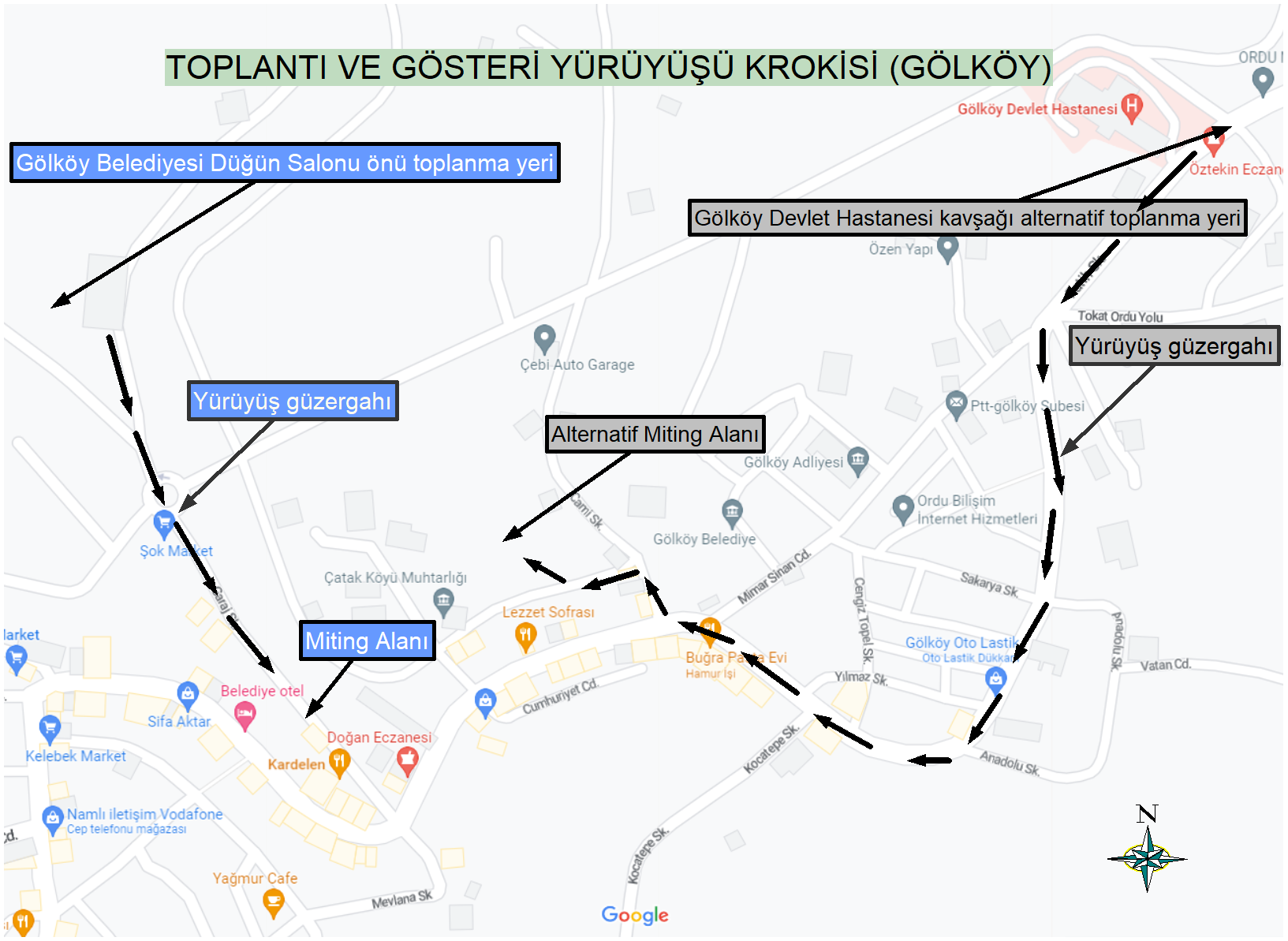 